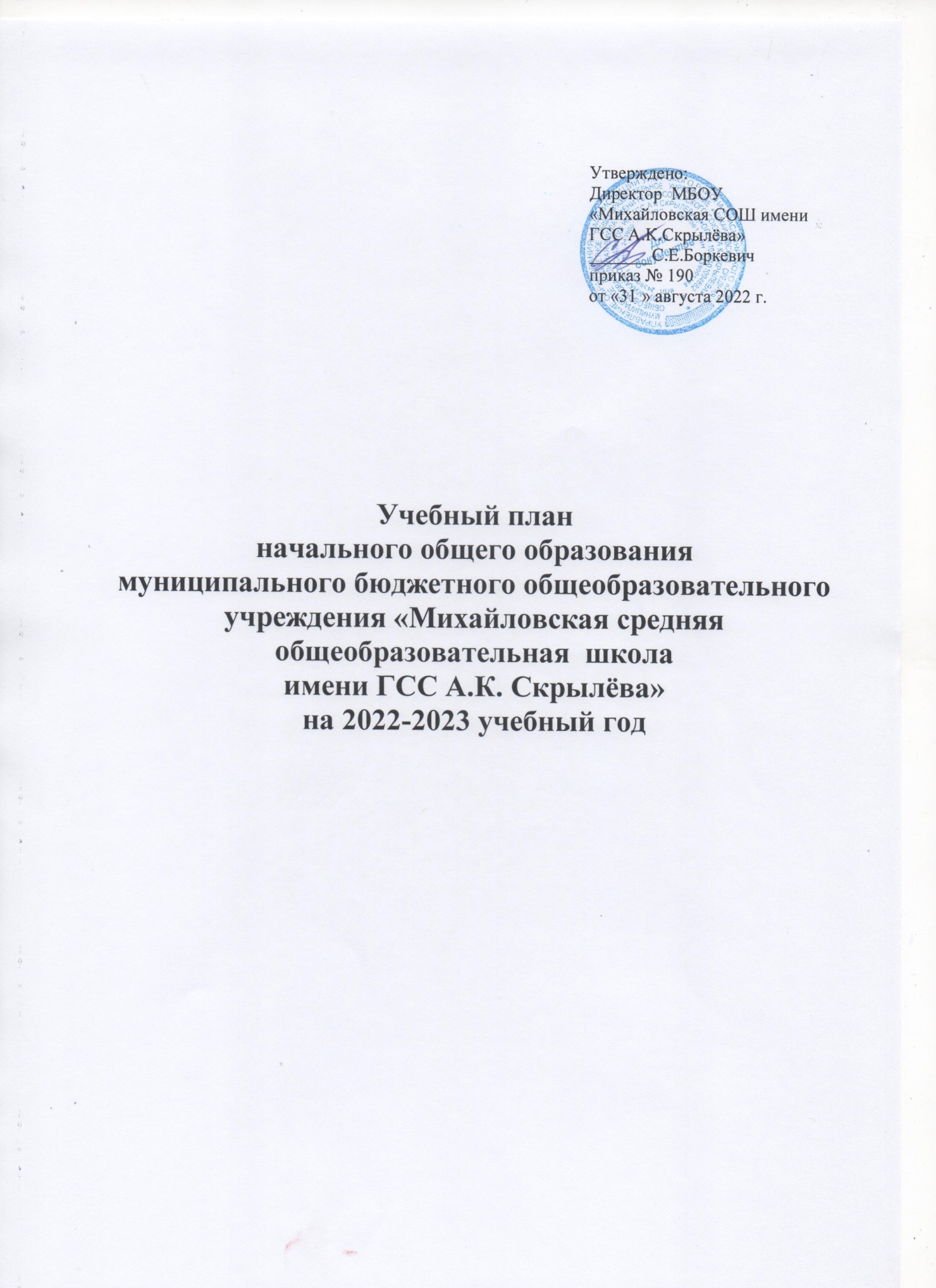 Утверждено:Директор  МБОУ «Михайловская СОШ имени ГСС А.К.Скрылёва»_______С.Е.Боркевичприказ № 190  от «31 » августа 2022 г.Учебный план начального общего образованиямуниципального бюджетного общеобразовательного учреждения «Михайловская средняя общеобразовательная  школа имени ГСС А.К. Скрылёва»на 2022-2023 учебный годПояснительная запискак учебному плану начального общего образования муниципального бюджетного общеобразовательного учреждения «Михайловская средняя общеобразовательная  школа имени ГСС А.К.Скрылёва» на 2022-2023 учебный год.Учебный план образовательного учреждения  разработан в соответствии: с нормативно-правовыми документами федерального уровня: Федеральным законом от 29.12.2012 № 273-ФЗ «Об образовании в Российской Федерации» (редакция от 29.12.2017г.) (с изменениями и дополнениями, вступившими в силу); Федеральным государственным образовательным стандартом начального общего образования (Приказ МОиН № 373 от 06 октября 2009 зарегистрирован Минюст № 17785 от 22 .12. 2009); Постановлением Главного государственного санитарного врача Российской Федерации от 29 декабря 2010 г. N 189 г. Москва "Об утверждении СанПиН 2.4.2.2821-10 "Санитарно-эпидемиологические требования к условиям и организации обучения в общеобразовательных учреждениях"" с изменениями от 24.11.2015г. №81; Постановление Главного государственного санитарного врача РФ от 28.09.2020 N 28 "Об утверждении санитарных правил СП 2.4.3648-20 "Санитарно-эпидемиологические требования к организациям воспитания и обучения, отдыха и оздоровления детей и молодежи".Приказом  Министерства образования и науки Российской Федерации от 30 августа 2010 г. №889 «О внесении изменений в федеральный базисный учебный план и примерные учебные планы  для образовательных учреждений Российской Федерации,  реализующих программы общего образования, утверждённые приказом Министерства образования Российской Федерации от 9 марта 2004 г. №1312 «Об утверждении федерального базисного учебного плана и примерных учебных планов для образовательных учреждений Российской Федерации, реализующих программы общего образования»; Приказом МОиН РФ от 26 ноября 2010 г. №1241 «О внесении изменений в Федеральный государственный образовательный стандарт  начального общего образования, утверждённый приказом МОиН РФ от 6 октября 2009 г. №373»; Приказом МОиН РФ от 22 сентября 2011 г. №2357 «О внесении изменений в Федеральный государственный образовательный стандарт  начального общего образования, утверждённый приказом МОиН РФ от 6 октября 2009 г. №373»; Приказом МОиН РФ от 18 декабря 2012 г. №1060 «О внесении изменений в Федеральный государственный образовательный стандарт  начального общего образования, утверждённый приказом МОиН РФ от 6 октября 2009 г. №373»; Приказом МОиН РФ от 29 декабря 2014 г. №1643 «О внесении изменений в Федеральный государственный образовательный стандарт  начального общего образования, утверждённый приказом МОиН РФ от 6 октября 2009 г. №373»; Приказом МОиН РФ от 18 мая 2015 г. №507 «О внесении изменений в Федеральный государственный образовательный стандарт  начального общего образования, утверждённый приказом МОиН РФ от 6 октября 2009 г. №373»; Приказом Министерства образования и науки Российской Федерации от 31 декабря 2015 г. №1576 «О внесении изменений в федеральный государственный образовательный стандарт начального общего образования, утверждённый приказом Министерства образования и науки Российской Федерации от 6 октября 2009 г. №373; Письмом Федеральной службы по надзору в сфере образования и науки от 20 июня 2018 г. N 05-192  «О вопросах изучения родных языков из числа языков народов РФ»; Письмами Минобрнауки России от 25 мая 2015 года № 08-761 «Об изучении предметных областей ОРКСЭ и ОДНКНР», от 01.09.2016 г № 08-1803; от 19.01.2018 г   08-96.нормативно-правовыми актами регионального  уровня:Законом Красноярского края «Об образовании в Красноярском крае» от 26.06.2014 № 6 2519; нормативно-правовыми актами школьного уровня: Уставом школы; Основной образовательной программой начального общего образования МБОУ «Михайловская  средняя общеобразовательная школа имени ГСС А.К.Скрылёва».Учебный план входит в структуру основной образовательной программы начального общего образования и ориентирован на четырехлетний нормативный срок освоения.Продолжительность учебного года и урока определены Уставом МБОУ «Михайловская СОШ имени ГСС А. К. Скрылёва», согласно действующим нормативным документам.Учебный план школы определяет максимально допустимую недельную нагрузку обучающихся. Объём учебной нагрузки в 1 классе – 21 час, во 2-3  классах – 23 часа по пятидневной неделе, 4 класс - 26 часов  по шестидневной неделе. Продолжительность учебной недели составляет 5 дней в 1-3 классах, 6 дней в 4 классе. Продолжительность учебного года в первом классе – 33 недели, во 2-4 классах - 34 недели. В связи с профилактикой переутомления обучающихся предусмотрено равномерное распределение периодов учебного времени и каникул. Для учащихся 1 класса организуются дополнительные недельные каникулы в середине третьей четверти. Продолжительность урока составляет в 1 классе 35 минут в 1-2 четверти,  40 минут в 3-4 четвертях; во 2-4 классах – 40 минут.  В первом классе применяется ступенчатый режим учебных занятий с постепенным наращиванием учебной нагрузки (сентябрь-октябрь ежедневно проводится по три урока, а на четвертых уроках используется не классно-урочная, а нетрадиционная форма организации учебного процесса: урок-игра, урок-экскурсия, урок-театрализация и др.), со второй четверти – по 4 урока. Образовательная недельная нагрузка распределяется равномерно в течение учебной недели, при этом объём максимальной допустимой нагрузки в течение дня не превышает  для обучающихся 1 класса 4 уроков и 1 день в неделю - не более 5 уроков, за счёт урока физической культуры. Объём максимальной допустимой нагрузки в течение дня для обучающихся 2 – 3 классов - не более 5 уроков за счет урока физической культуры при 5-дневной учебной неделе и  для 4 класса один раз в неделю 6 уроков за счет урока физической культуры при 6-дневной учебной неделе. Объем часов предметов обязательной части увеличен за счет часов части, формируемой участниками образовательных отношений – предмет «Русский язык» усилен на 1 час в 4 классе.Часы, обеспечивающие учёт индивидуальных особенностей и  реализацию индивидуальных потребностей обучающихся, предусмотрены  в плане внеурочной деятельности.Обязательная  часть учебного плана представлена следующими образовательными предметными областями: «Русский язык и литературное чтение», «Родной язык и литературное чтение на родном языке», «Иностранный язык», «Математика и информатика», «Обществознание и естествознание», «Основы религиозных культур и светской этики» «Искусство», «Физическая культура», «Технология». 	В соответствии с ФГОС начального общего образования (Приказ Минобрнауки России от 6 октября 2009 г. N 373) предметная область "Родной язык и литературное чтение на родном языке" является обязательными для изучения.   	В Учебный план 2022-2023 уч.г. для 1 -4 классов включены предметы «Родной язык»  и «Литературное чтение на родном языке" предметной  области "Родной язык и литературное чтение на родном языке" по 0,5 часа в неделю (по 17 часов в год) из часов части, формируемой участниками образовательных отношений.  При этом учебный предмет «Родной язык» преподается в 1 полугодии, «Литературное чтение» - во 2-м полугодии учебного года.Программный материал курса «Информатика» интегрируется в содержании предмета «Технология», через раздел «Практика работы на компьютере» и предмета «Математика», через раздел «Работа с информацией».  Предмет   «Искусство» изучается двумя самостоятельными предметами: изобразительное искусство и музыка. Модули комплексного  учебного курса "Основы религиозных культур и светской этики" носят  светский,  культурологический  характер,  направлены на знакомство учащихся с основами разных духовных и светских традиций многонациональной культуры России, их роли в культуре и истории России. Курс содействует более тесному взаимодействию семьи и школы в  вопросах воспитания школьников, оказанию необходимой, своевременной и квалифицированной поддержки в непростых ситуациях нравственного выбора и общественного самоопределения. Время, отводимое на часть, формируемую участниками образовательных отношений,  использовано: на увеличение учебных часов, отводимых на изучение отдельных учебных предметов обязательной части; на введение учебных курсов, обеспечивающих различные интересы обучающихся.В 4 классе из часов части, формируемой участниками образовательных отношений, отводится 1 час в неделю отводится на изучение учебных курсов «Математическая грамотность».Промежуточная  аттестация обучающихся 2-4 классов организуется в соответствии сУставом школы, положением о  промежуточной аттестации обучающихся, формах её проведения, системе оценивания обучающихся  и переводе их в следующий класс, проводится в формах указанных в таблице.Учебный план школы выдерживает минимальную нагрузку учащихся по всем классам, не допускает превышение максимального объема учебной нагрузки школьника.Учебный план начального общего образованияМБОУ «Михайловская средняя общеобразовательная школа  имени ГСС А.К.Скрылёва» на 2022-2023 учебный год(годовой)Учебный план начального общего образованияМБОУ «Михайловская средняя общеобразовательная школа имени ГСС А.К.Скрылёва» на 2022-2023 учебный год (недельный)Образовательные областиУчебные предметыКлассыКлассыКлассыКлассыОбразовательные областиУчебные предметы1234Русский язык и литературное чтениеРусский язык132136136136Русский язык и литературное чтениеЛитературное чтение132136136136Родной язык и литературное чтение на родном языкеРодной язык (русский)17171717Родной язык и литературное чтение на родном языкеЛитературное чтение на родном языке (русский)17171717Иностранный языкИностранный язык (английский)-686868Математика и информатикаМатематика132136136136Обществознание и естествознание (Окружающий мир)Окружающий мир66686868Основы религиозных культур и светской этикиОсновы религиозных культур и светской этики---34Искусство               Изобразительное искусство33343434Искусство               Музыка33343434ТехнологияТехнология33343434Физическая культураФизическая культура9910210268ИТОГО:ИТОГО:694782782782Часть, формируемая участниками образовательных отношенийЧасть, формируемая участниками образовательных отношенийЧасть, формируемая участниками образовательных отношенийЧасть, формируемая участниками образовательных отношенийЧасть, формируемая участниками образовательных отношенийЧасть, формируемая участниками образовательных отношенийМатематическая грамотностьМатематическая грамотностьИТОГО часов формируемой частиИТОГО часов формируемой части---Всего часов УПВсего часов УП   694   782782782Образовательные областиОбразовательные областиУчебные предметыКлассыКлассыКлассыКлассыФорма промежуточной аттестацииФорма промежуточной аттестацииОбразовательные областиОбразовательные областиУчебные предметы1234Форма промежуточной аттестацииФорма промежуточной аттестацииРусский язык и литературное чтениеРусский язык и литературное чтениеРусский язык4444Контрольный диктантКонтрольный диктантРусский язык и литературное чтениеРусский язык и литературное чтениеЛитературное чтение4444тесттестРодной язык и литературное чтение на родном языкеРодной язык и литературное чтение на родном языкеРодной язык (русский)0,50,50,50,5тесттестРодной язык и литературное чтение на родном языкеРодной язык и литературное чтение на родном языкеЛитературное чтение на родном языке (русский)0,50,50,50,5тесттестИностранный языкИностранный языкИностранный язык (английский)-222Контрольная работаКонтрольная работаМатематика и информатикаМатематика и информатикаМатематика4444Контрольная работаКонтрольная работаОбществознание и естествознание (Окружающий мир)Обществознание и естествознание (Окружающий мир)Окружающий мир2222Творческая работаТворческая работаОсновы религиозных культур и светской этикиОсновы религиозных культур и светской этикиОсновы религиозных культур и светской этики---1тесттестИскусство               Искусство               Изобразительное искусство1111Творческая работаТворческая работаИскусство               Искусство               Музыка1111Творческая работаТворческая работаТехнологияТехнологияТехнология1111ПроектПроектФизическая культураФизическая культураФизическая культура3333Нормы ГТОНормы ГТОИТОГО:ИТОГО:ИТОГО:21232323Часть, формируемая участниками образовательных отношенийЧасть, формируемая участниками образовательных отношенийЧасть, формируемая участниками образовательных отношенийЧасть, формируемая участниками образовательных отношенийЧасть, формируемая участниками образовательных отношенийЧасть, формируемая участниками образовательных отношенийЧасть, формируемая участниками образовательных отношенийЧасть, формируемая участниками образовательных отношенийМатематическая грамотностьМатематическая грамотностьМатематическая грамотностьИТОГО:ИТОГО:ИТОГО:--Всего часов УПВсего часов УПВсего часов УП21232323